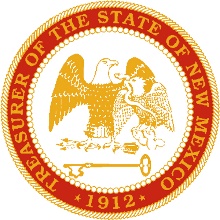 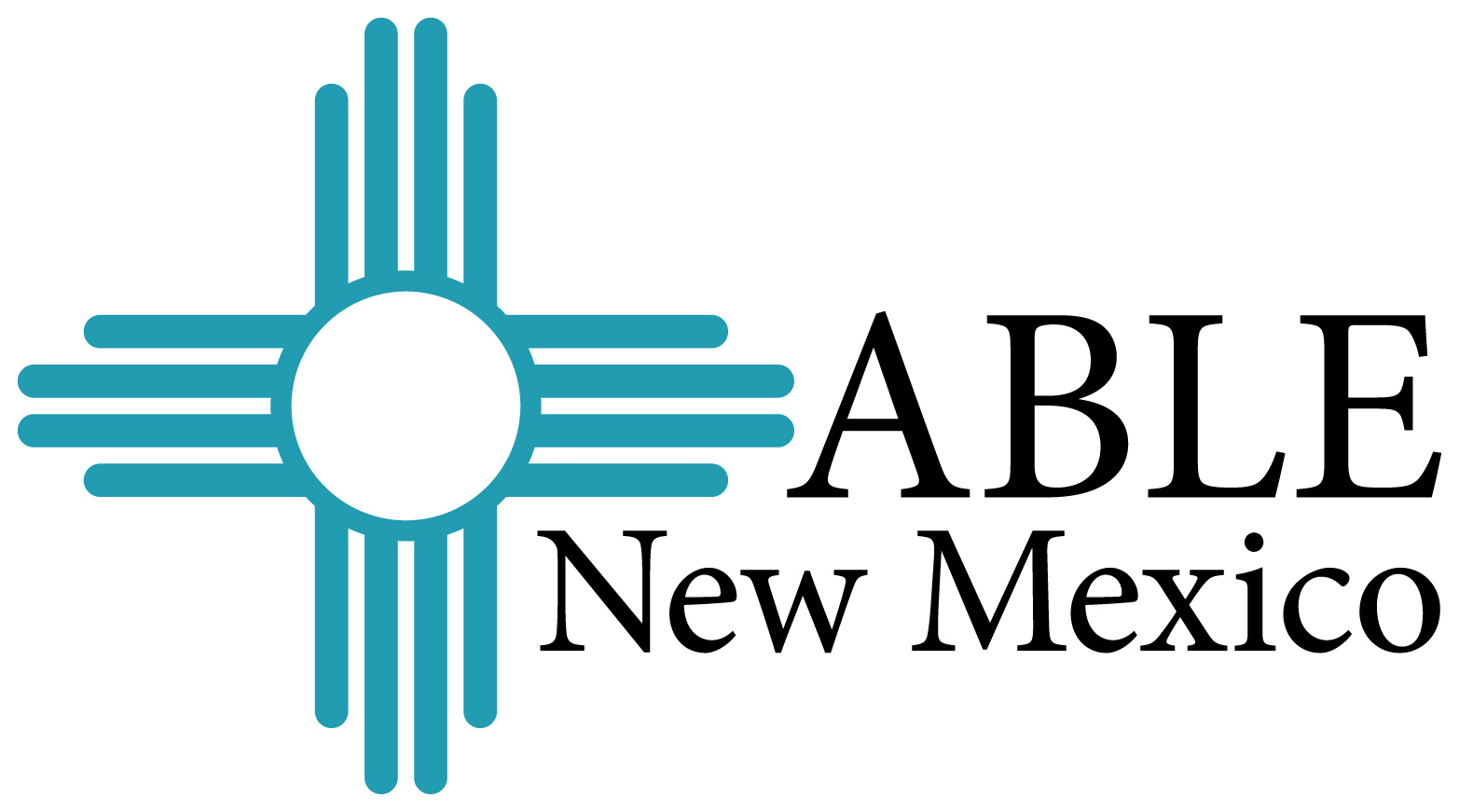 Understanding ABLE NMPresented by: The Office of the New Mexico State TreasurerNew Mexicans living with disabilities can now save money and keep their benefits!August 19, 20194:00 p.m.San Juan Center for Independence1204 San Juan BlvdFarmington, NM 87401For more information please contact Heather Benavidez or Denise Balderas505.955.1136ABLENewMexico.com	   ablenrc.org	     nmsto.gov